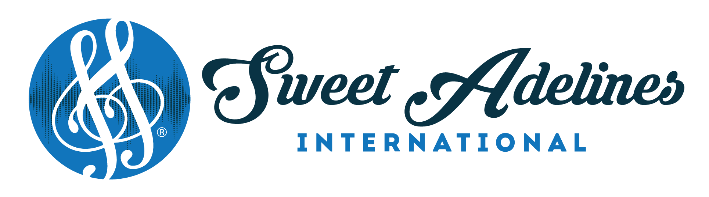 Sweet Adelines International Membership BenefitsMembershipsMember – This membership is for our singers who belong to a chorus. You can belong to as many choruses as you’d like, with no additional international cost. All the benefits of Sweet Adelines, along with a community of like-minded singers! Youth – This membership is for our singers age 25 or younger. Youth membership is half the price of our international membership. Chapter-at-Large – This membership is for our singers who either sing or compete with a quartet, or who love regional events and activities. Chapter-at-large members don’t belong to a specific chorus, but they do belong to a region (a specific geographic area). Member-at-Large – This membership is for singers who love Sweet Adelines International, but aren’t actively singing in a chorus or competing with a quartet. Don’t worry — you’ll still receive all the benefits of a Sweet Adelines membership! Satellite – This membership is for singers who live outside of an established region, which includes many international countries from around the globe. If you don’t live in the United States, Canada, the United Kingdom, Denmark, Finland, Norway, Sweden, Australia, or New Zealand, you’ll be a Satellite member. Satellite membership is half the price of our regular international membership. Patron – This membership is for the fans and supporters of Sweet Adelines who aren’t otherwise members. You’ll receive International membership benefits such as a subscription to The Pitch Pipe, member pricing for International sales items and music, and discounts to International Convention registration. Patron members are not eligible for member discounts to be an exhibitor at International Convention, and they do not receive access to the Education and Marketing Centers. Patron members are fans, not performers, so they are not eligible to compete or perform with a chorus or quartet.Director Affiliate - This membership is for active directors of a chartered Sweet Adelines International Chorus. Director Affiliate members receive international benefits such as a subscription to The Pitch Pipe, member pricing for International sales items and music, and discounts to International Convention registration. They receive full access to the Education and Marketing Centers and may participate in the Director Certification and Arrangers Certification Programs. Director Affiliate members are not eligible to vote at the regional or international level, serve on the RMT, International Committees or International Board of Directors.Events and CompetitionsInternational Convention and CompetitionDiscounted registration for Sweet Adelines membersQuartet and chorus competitionsHarmony Classic (small and mid-size choruses) chorus competitionCity tours created exclusively for attendees Harmony Bazaar shopping areaEducation classesInternational Education SymposiumDiscounted registration for Sweet Adelines membersMulti-day event filled with top-quality music education classes and fun-filled networking opportunities with Sweet Adelines members from around the world.Includes our Rising Star youth quartet competition for singers age 25 and youngerRegional events and competitionsMusicMusic arranged specifically for barbershop and a cappella harmony.Member discounts on special music arrangements by internationally recognized arrangers.EducationQuality member education in the areas of:Voice Choreography / Visual PerformanceLeadershipDirectorsMusicHistory of Sweet AdelinesYouthBarbershop 101Certification ProgramsPublicationsThe Pitch Pipe, a quarterly printed and digital magazine.Informs, educates, and recognizes members of Sweet Adelines International.Features include Membership Matters, Development, Harmony Roundup, Accolades/In Memory, Events Update, Champions’ Corner, and educational articles. Topical NewslettersSalesAccess to the international sales department, an educationally focused inventory of products and materials, including exciting and fun novelty items.Member discounts on sheet music, CDs, DVDs, books, brochures and merchandise.Training and Certification ProgramsInternational Faculty Program – Designed to keep Sweet Adelines faculty current with the latest information and teaching techniques.International Judging Program – Assures members that contest adjudicators are qualified and produce work consistent with the standards set by the organization.Arranger Certification Program – Provides in-depth training and certification for advanced arrangers and is a source of new music arrangements within the organization.Director Certification Program – An educational, home-study program designed to develop skills for Sweet Adelines directors, potential directors and musical leaders.SupportInternational Headquarters located in Tulsa, OklahomaMember support provided via email and phone Monday-Friday. Regional Management Teams and Chorus Leadership